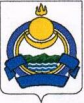 РЕСПУБЛИКА  БУРЯТИЯ  МУХОРШИБИРСКИЙ РАЙОН МУНИЦИПАЛЬНОЕ ОБРАЗОВАНИЕ СЕЛЬСКОЕ ПОСЕЛЕНИЕ «ХОШУН-УЗУРСКОЕ» РАСПОРЯЖЕНИЕ    31 марта 2017г.                                                                           № 11                                                                                   у.Хошун-УзурО предоставлении права  доступа                                                                                                         к  ПО АИН МО - сведениям об объектах                                                              недвижимости,  расположенных на территории                                                                                               МО СП «Хошун-Узурское» 	На основании Соглашения о взаимодействии и взаимном  информационном обмене между ИФНС России №1 по Республике Бурятия и Администрацией МО СП «Хошун-Узурское», распоряжаюсь:1. Предоставить права доступа к ПО АИН МО - сведениям об объектах недвижимости, расположенных на территории МО СП «Хошун-Узурское» специалисту по земельным вопросам Омбоевой Ларисе Кимовне.2.Контроль за исполнением настоящего распоряжения оставляю за собой.Глава МО СП « Хошун-Узурское »       _____________ Ж.Д.Иванов